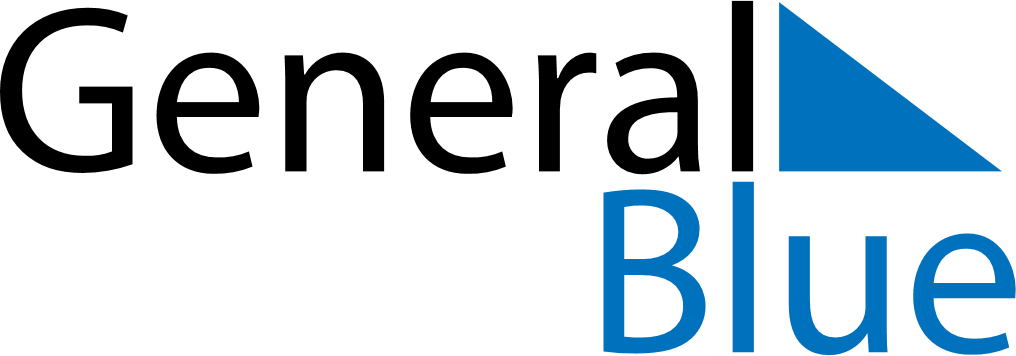 March 2028March 2028March 2028GermanyGermanyMONTUEWEDTHUFRISATSUN12345Ash Wednesday678910111213141516171819202122232425262728293031